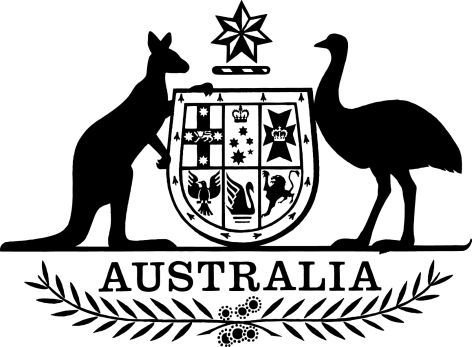 Legislation (Agricultural Levies Instruments) Sunset-altering Declaration 2016I, George Brandis QC, Attorney-General, make the following declaration.Dated	7 November 2016George Brandis QCAttorney-GeneralContents1	Name	12	Commencement	13	Authority	14	Repeal of agricultural levies instruments to facilitate review etc.	15	Repeal of this instrument	1Schedule 1—Repeals	21  Name		This instrument is the Legislation (Agricultural Levies Instruments) Sunset-altering Declaration 2016.2  Commencement	(1)	Each provision of this instrument specified in column 1 of the table commences, or is taken to have commenced, in accordance with column 2 of the table. Any other statement in column 2 has effect according to its terms.Note:	This table relates only to the provisions of this instrument as originally made. It will not be amended to deal with any later amendments of this instrument.	(2)	Any information in column 3 of the table is not part of this instrument. Information may be inserted in this column, or information in it may be edited, in any published version of this instrument.3  Authority		This instrument is made under subsection 51A(1) of the Legislation Act 2003.4  Repeal of agricultural levies instruments to facilitate review etc.	(1)	Each instrument mentioned in Schedule 1 is repealed on 1 April 2023.	(2)	The instruments mentioned in Schedule 1:	(a)	would, apart from this declaration, be repealed by section 50 of the Legislation Act 2003; and	(b)	are or will be the subject of a single review.	(3)	The making of this declaration will facilitate the undertaking of the review of the instruments and the implementation of its findings.5  Repeal of this instrument		This instrument is repealed at the start of 2 April 2023.Schedule 1—RepealsCommencement informationCommencement informationCommencement informationColumn 1Column 2Column 3ProvisionsCommencementDate/Details1.  The whole of this instrumentThe day after this instrument is registered.12 November 2016Repeal of instruments to be reviewedRepeal of instruments to be reviewedRepeal of instruments to be reviewedItemInstrument nameFRL identifier1Australian Meat and Live-stock Industry Act 1997 - Declaration of Approved Donor (30/06/1998)F2006B117432Australian Meat and Live-stock Industry Act 1997 - Declaration of Approved Donor (07/07/1998)F2006B117453Australian Meat and Live-stock Industry Act 1997 - Declaration of Approved Donor (21/08/1998)F2006B117474Australian Meat and Live-stock Industry Act 1997 - Declaration of Industry Marketing Body (30/06/1998)F2006B117465Australian Meat and Live-stock Industry Act 1997 - Declaration of Research Body (30/06/1998)F2006B117416Australian Meat and Live-stock Industry (Live-stock Export Marketing Body and Live-stock Export Research Body) Declaration 2004F2006B117487Australian Meat and Live-stock Industry (Meat Processor Marketing and Research Bodies) Declaration 2007F2007L025798Australian Meat and Live-stock Industry Regulations 1998F2011C008089Cotton Research and Development Corporation Regulations 1990F2004C0051510Dairy Produce Regulations 1986F2015C0100611Fisheries Research and Development Corporation Regulations 1991F2016C0084512Forestry Marketing and Research and Development Services Regulations 2008F2016C0013613Grains Research and Development Corporation Regulations 1990F2004C0012714Horticulture Marketing and Research and Development Services Regulations 2001F2004C0089815Primary Industries (Customs) Charges Regulations 2000F2016C0076916Primary Industries (Excise) Levies Amendment Regulation 2012 (No. 1)F2012L0108817Primary Industries (Excise) Levies (Forest Growers) Designated Bodies Declaration 2007F2007L0386618Primary Industries (Excise) Levies (Pasture Seeds) Declaration 2012F2012L0105619Primary Industries (Excise) Levies Regulations 1999F2016C0075420Primary Industries Levies and Charges Collection Regulations 1991F2016C0075021Primary Industries Levies and Charges (National Residue Survey Levies) Regulations 1998F2016C0043022Rural Industries Research and Development Corporation Regulations 2000F2016C0061423Wool Services Privatisation (Miscellaneous Provisions) Regulations 2000F2000B0037124Wool Services Privatisation (Research Body) Declaration 2008F2008L0272525Wool Services Privatisation (Wool Levy Poll) Regulations 2003F2015C00224